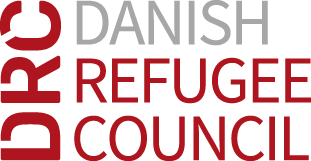 Annex A-Terms of ReferencePR_00145886Baseline Research on the effective applicability of dual VET in two public colleges in Georgia, adjacent to the ABL, its framework, operational challenges and linkage with market systemsIntroduction to DRCThe Danish Refugee Council assists refugees and internally displaced persons across the globe: we provide emergency aid, fight for their rights, and strengthen their opportunity for a brighter future. We work in conflict-affected areas, along the displacement routes, and in the countries where refugees settle. In cooperation with local communities, we strive for responsible and sustainable solutions. We work toward successful integration and – whenever possible – for the fulfilment of the wish to return home. The Danish Refugee Council was founded in Denmark in 1956 and has since grown to become an international humanitarian organization with more than 7,000 staff and 8,000 volunteers. Our vision is a dignified life for all displaced.All our efforts are based on our value compass: humanity, respect, independence and neutrality, participation, and honesty and transparency.Since 1998, programmes in Georgia are designed through a “protection lens”, ensuring that all activities integrate protection principles. As such, we will continue to work on expanding our knowledge and ensure durable solutions are provided to IDPs, returnees and host communities, and as well as make IDPs, returnees, host communities and persons in a refugee-like situation aware of and actively claim their rights, through legal assistance and awareness raising. The main DRC donors in Georgia in 2021 are the KfW, GIZ, UNHCR, UNDP and the European Union while fundraising efforts have been undertaken with other donors which could potentially effect priorities, the scope of work and tasks related to this particular assignment.In Georgia, the programmes focus on the following core sectors of intervention in line with DRC mandate to provide durable solutions to displaced populations of concern:Livelihoods (self-reliance, small-business and SME development, VET, work placement etc.)Shelter and small-scale infrastructure (construction and rehabilitations work)Access to education and community servicesAccess to rights and basic freedoms/protection (legal aid assistance)Technical assistance to the Government in support of IDP integration in all its dimensionsBackgroundThe Danish Refugee Council currently is implementing multiple projects in Georgia and focusing on 3 main directions. One of the core directions is economic empowerment and the promotion of self-reliance and skills development to protect and promote durable solutions for IDPs. Matching market needs through effective interventions in the field of Vocational and Educational Training is central to DRC work in Georgia. DRC constantly empowers unemployed youth and other vulnerable groups to build up a stronger resilience and access employment.DRC foresees herewith to enhance lifelong learning opportunities of IDP youth and capacitate whenever relevant identified VET colleges in different areas. The present consultancy falls under this global perspective and is initiated to provide an overview of the challenges, gaps and opportunities, detect possible partnerships with the business sector, and promote new collaborations that can help secure dual VET approaches in the current system with a special focus on 2 targeted colleges as pilot locations. Overall Objective: Review the effectiveness, efficiency and impact as well as detect opportunities for expansion of dual VET in selected professional directions, based on a review of systems in place and good practices.Specific Objectives: 1) Analyze the regulatory framework and current teaching approaches (curricula) along 4 selected professional topics at VET in two state VET colleges Gantiadi in Gori and Shota Meskhia State University in Zugdidi2) Analyze the human, social and financial capacity of the 2 VET colleges along the selected topics (2 per college) and linkages to the business sector3) Analyze the attractivity of VET colleges in terms of VET enrolment and effective outreach at schools (connection to early career guidance if any) and towards NEETs4) Detect opportunities to increase access to markets for VET participants through more effective SME linkages (good practices, challenges...)5) Analyze opportunities to enhance beside professional technical qualifications at VET level the acquisition of entrepreneurship skillsDuration and proposed timeframe:  The duration of the assignment is 2 months Consultancy fee: Bidder shall indicate the expected fee for the consultancy service in GEL (Excluding all relevant taxes), including all costs related to the assignment through the filled and signed RFQ form (attached). Payment will be done upon the submission of a final report.Scope of works and activitiesIdentify the current status, institutional frameworks, operational challenges and linkages with local market systems;Mapping the key actors in the dual vocational training system (VET institutions, business sector and government) and their role on the example of the targeted 2 colleges;Identify the interaction between the different players in the dual system on the example of the targeted 2 colleges;Make emphasis in particular on the role of training companies (business sector) with their general tasks and duties;Provide recommendations and important steps for better implementation of dual VET-activities in the targeted 2 VET colleges along 4 selected professions.Required Deliverables and timelines The selected service provider is required to provide one analytical report which describes the status of the targeted 2 VET colleges, one in WG and one in EG and the institutional frameworks, current VET arrangements, dual VET approaches, operational challenges and linkage with local market system, as well as highlighting good practices that can be upgraded.Report should include:Executive summary (max. 2 pages)Description of the methodology and data collection methodsFinal research report should not exceed 20 pages (excluding annexes).All deliverables to be submitted in English via email to DRC. All deliverables are subject to DRC review and comments. The Final research report will be the sole property of DRC, which will retain the right to use it for internal and external purposes.Required Qualifications and Experience DRC is seeking applications from the qualified, legally registered companies or individual experts with a minimum of the following qualifications and experience:An advanced degree in education/education management, social sciences, or other related field; Minimum of 5 years of experience in education sector, preferably in researching or working in Dual VET system;  Demonstrated experience in carrying out research and analysis;Significant practical experience in analytical report writing and formulation of recommendations;Procedure for submission of quotationInterested service provider is expected to submit the following materials in English in response to this ToR:Technical Proposal (to be submitted in free format):Brief introduction of the applicant organization/ in case the service provider is individual, please submit updated CV and motivation letter;Detailed description of methodology and suggested activities for 2 months.Filled and signed Request for Quotation Form (please see attached)Completed and signed DRC supplier profile registration form (please see attached)Signed Code of conduct (please see attached).Deadline: The interested applicants should submit the application to the following email address:  rfq.geo.zug@drc.ngo  by 24:00 PM local time, April 26, 2021. Please indicate the following assignment title in the subject line of the email: “PR_00145886-Baseline research on Dual VET”.Applications submitted after the deadline will not be considered for selection. Proposal Evaluation and SelectionThe evaluation is made on a technical and financial basis. The proposed technical offer by bidders will be evaluated using the following criteria, and points will be allocated on a scale from 1 – 10 for each of the criteria stipulated below, whereas the weighting is as follows:All bidders must obtain an average score of at least five for the total technical scoring in order to proceed to the financial evaluation. The financial offer will then be weighed against the technical offer.Nota Bene: The total cost of the financial offer should be mentioned in the DRC Bid Form (RFQ).  The total price offered should be a lump sum price, including all costs relevant for the assignment.Relevant Qualifications (60%)Documented experience working in requested sector (Dual VET Systems and Governance, VET and Employment, linkages to local labor market etc.) (20%)Relevant Qualifications (60%)Demonstrated experience working with actors engaged in Dual VET system (VET institutions, business sector, others) (20%)Relevant Qualifications (60%)Demonstrated experience in conducting research and report writing (20%)Proposed services (40%)The proposed methodology is relevant to the DRC requirement 40%)Total100%